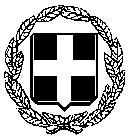     ΕΛΛΗΝΙΚΗ ΔΗΜΟΚΡΑΤΙΑ             --------------------------ΔΙΟΙΚΗΣΗ 3ης Υ.ΠΕ. ΜΑΚΕΔΟΝΙΑΣ                                                             ΚΟΖΑΝΗ  3-4-2017         ΓΕΝΙΚΟ ΝΟΣΟΚΟΜΕΙΟ                                                                         «ΜΑΜΑΤΣΕΙΟ»-«ΜΠΟΔΟΣΑΚΕΙΟ»ΦΟΡΕΑΣ ΝΟΣΟΚΟΜΕΙΟ ΚΟΖΑΝΗΣΔ Ε Λ Τ Ι Ο  Τ Υ Π Ο Υ Η Διοίκηση του Γενικού Νοσοκομείου "Μαμάτσειο"-"Μποδοσάκειο" ευχαριστεί θερμά:τον κ. Θεοφύλακτο Ζυμπίδη για την δωρεά τριών (3) βιβλιοθηκών  για τις ανάγκες της καρδιολογικής κλινικήςτην κ Αθηνά Οικονόμου για τη δωρεά είκοσι επτά (27) σεντονιών και μαξιλαροθηκών στη μνήμη του συζύγου της την κ Σεβαστή Ελισαίου για τη δωρεά αναλωσίμων ειδών κουζίνας.  Στις δύσκολες συνθήκες που όλοι αντιμετωπίζουμε σήμερα, κάθε πράξη προσφοράς είναι πολύτιμη και μας δίνει κουράγιο να συνεχίζουμε τις προσπάθειές μας, για την προσφορά ολοένα και καλύτερων υπηρεσιών υγείας.                                                                       Ο ΔΙΟΙΚΗΤΗΣ	ΓΕΩΡΓΙΟΣ ΧΙΩΤΙΔΗΣ